Notas: 
♦ = Evento organizado y/o auspiciado por la Embajada de México en Bélgica.Si usted desea publicitar un evento cultural mexicano en la Agenda Cultural, deberá enviar los datos del evento a la dirección electrónica: culturalesembbel@sre.gob.mx, ANTES DEL DIA 15 DEL MES ANTERIOR a su realización.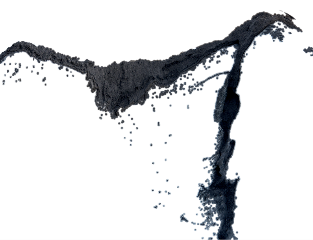 Exposición de fotografía: “Caligrafía íntima” de la artista mexicana Patricia de Solages ♦Fecha: del 23 de mayo al 30 de junioDirección: Biblioteca de la Universidad de Amberes, Prinsstraat 13, 2000 AmberesDescripción: No encuentro las palabras para expresar lo que siento, solo surge de mi mirada interior la caligrafía de un paisaje íntimo… Patricia de Solages                                                                                                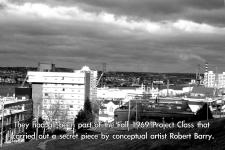 Exposición:  Mario García TorresFecha: Hasta el 28 de mayo Horario: 	Miércoles a Viernes: 14:00 – 18:30 horas	Sábado: 12:00 – 18:30 horasDirección: Galería Jan Mot, Rue de la Régence 67, 1000 Bruselas   Descripción: artista conceptual, expo multimedia.
Información: +32 2 514 10 10 o office@janmot.comSitio web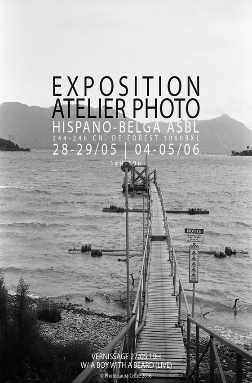 Exposición Taller Foto: con la participación de la artista mexicana Viviana Sánchez B.Fecha: del 28-29 de mayo y 4-5 de junioHorario: 14:00-19:00 horasDirección: 244-246, Ch. De Forest, 1060 BruselasSitio web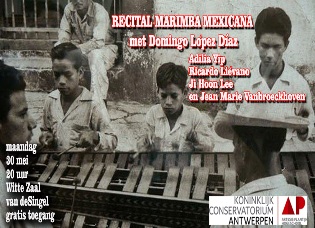 Examen-recital de marimba  mexicana: Domingo López DíazFecha: 30 de mayo Horario: 20 horasDirección: Sala Blanca, DeSingel, Desguinlei 25, 2018 AmberesEntrada: libre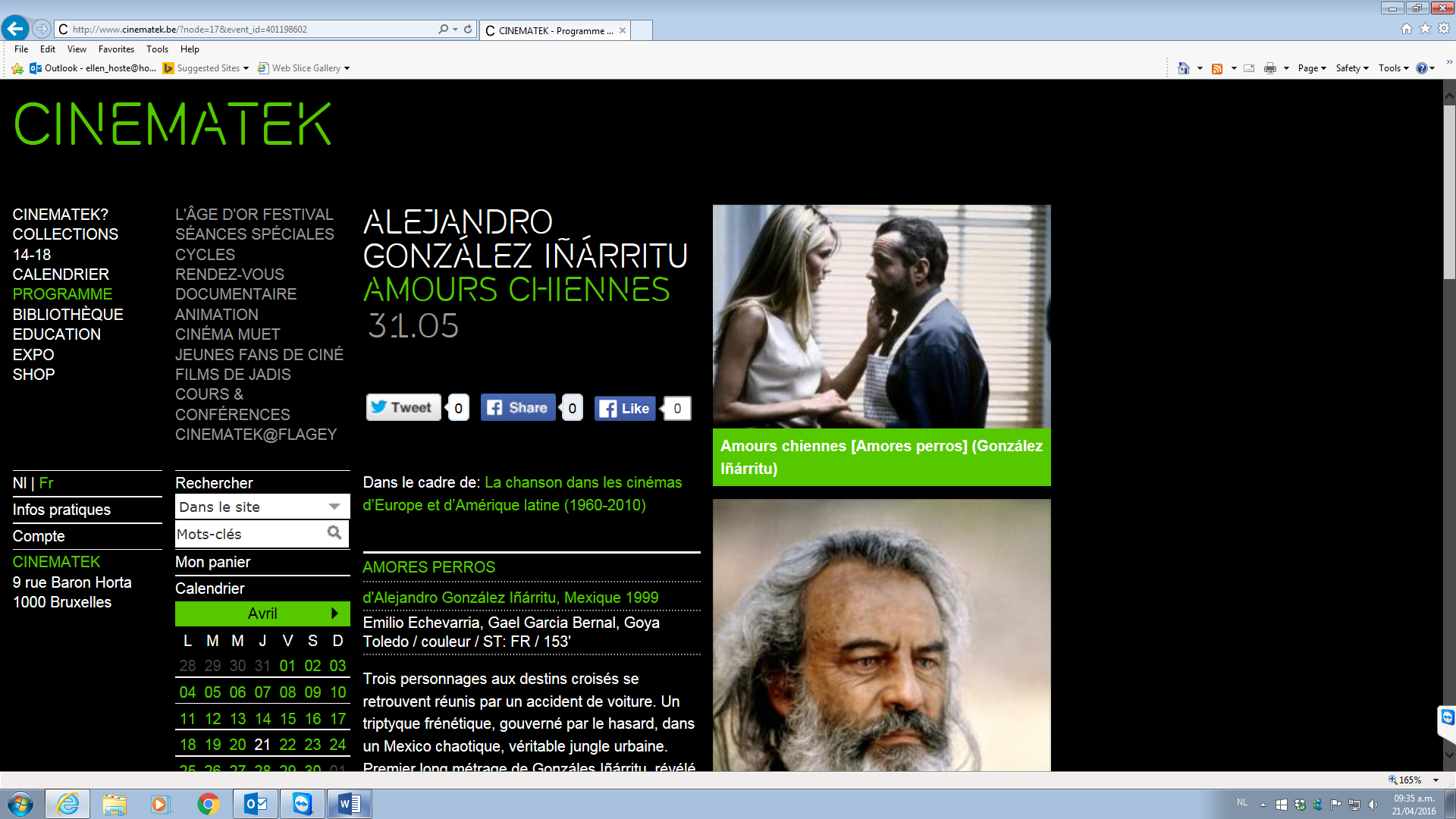 Cine:  “Amores perros” del cineasta mexicano Alejandro González IñárrituFecha: 31 de mayo Horario: 	20:30 horas Dirección: CINEMATEK – Salle Ledoux, Rue Baron Horta straat 9, 1000 BruselasEntrada: €4Idioma: Versión original con subtítulos en francésSitio web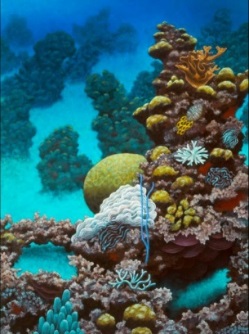 Exposición: “Latinoamérica salvaje” de la pintora mexicana Beatriz Padilla ♦Fecha: del 23 de mayo al 9 de junioHorario: Lunes a Viernes: 10 – 13h.Dirección: Embajada de México, Av. Franklin Roosevelt 94, 1050 BruselasFecha: del 14 al 27 de junioDirección: Comité de Regiones, Rue Belliard 99-101, 1040 Bruselas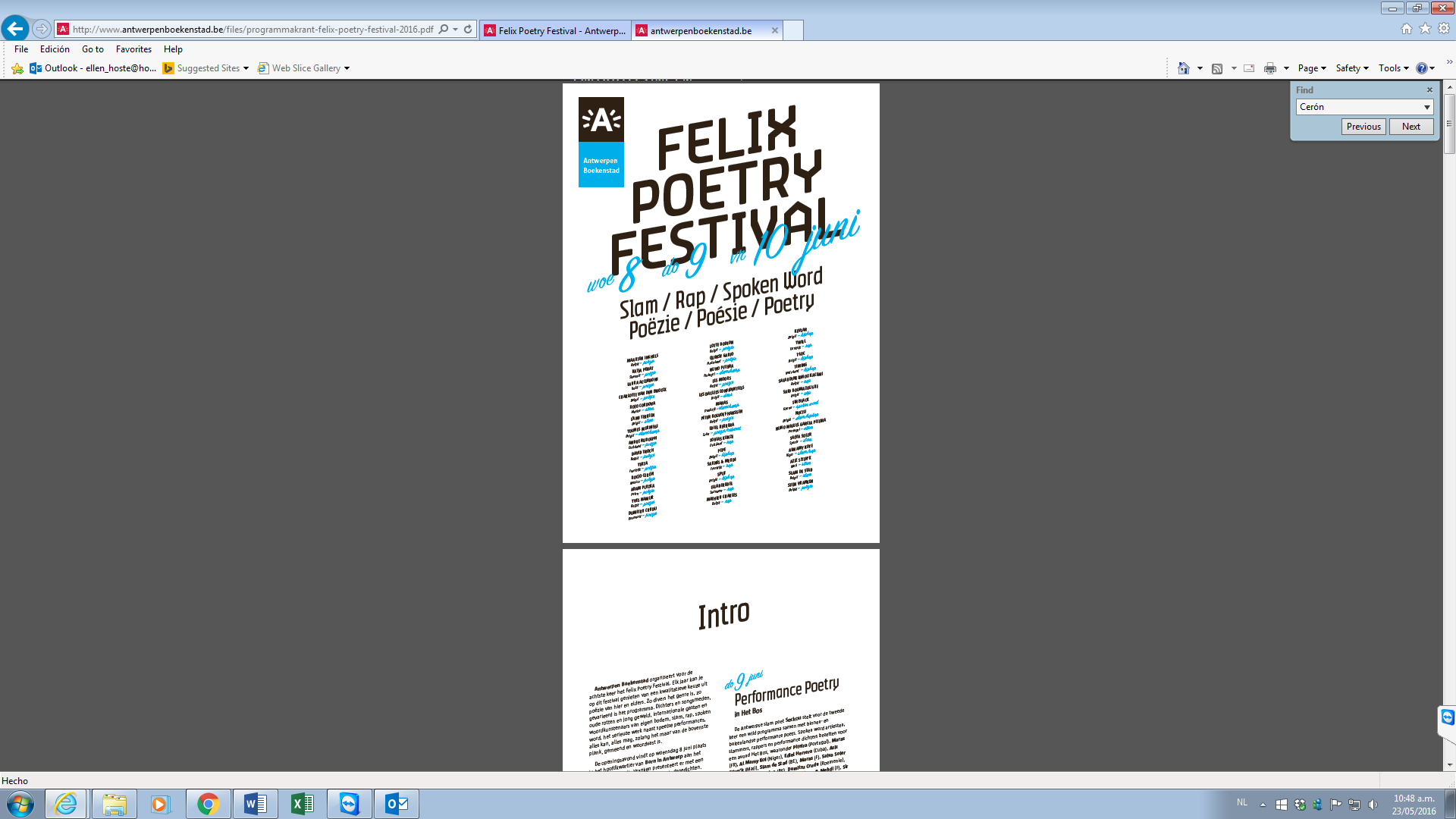 Felix Poetry Festival - Festival de Poesía: con la participación de los poetas mexicanos Rojo Córdova y Rocío Cerón ♦Fecha: del 8 al 11 de junioDirección: Ankerrui 5-7, AmberesPrecio: preventa € 6 por noche a través de  www.felixpakhuis.nuEl mismo día a partir de las 19:30 horas: € 10 por nocheSitio web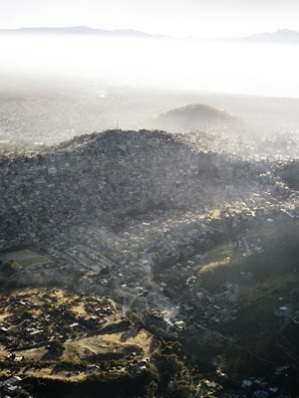 Exposición: “Views from the expanded city” del artista mexicano Pablo López Luz.Fecha: 22 de junio al 24 de julioHorario: del miércoles al domingo: 12:00 a 20:00 horasDirección: Botanique, Rue Royale 236, 1210 BruselasEntrada: LibreSitio web